Social Media Posts – Diabetologie und ZahnmedizinTwitter#Diabetolog:innen und #Zahnärzt:innen sehen was, was du nicht siehst – und kümmern sich drum. Zwischen #Diabetes und #Parodontitis bestehen Wechselwirkungen, beide #Krankheiten verstärken einander. Die gute Nachricht: Beide sind behandelbar. FacebookDiabetologinnen und Diabetologen und Zahnärztinnen Zahnärzte sehen was, was du nicht siehst – und kümmern sich drum. Zwischen Diabetes und Parodontitis bestehen Wechselwirkungen, beide Volkskrankheiten verstärken einander. Die gute Nachricht: Beide sind behandelbar. InstagramDiabetologinnen und Diabetologen und Zahnärztinnen Zahnärzte sehen was, was du nicht siehst – und kümmern sich drum. Zwischen Diabetes und Parodontitis bestehen Wechselwirkungen, beide Volkskrankheiten verstärken einander. Die gute Nachricht: Beide sind behandelbar.#Diabetologie #Zahnmedizin #Parocheck #Parodontitis #DiabetesBildmotiv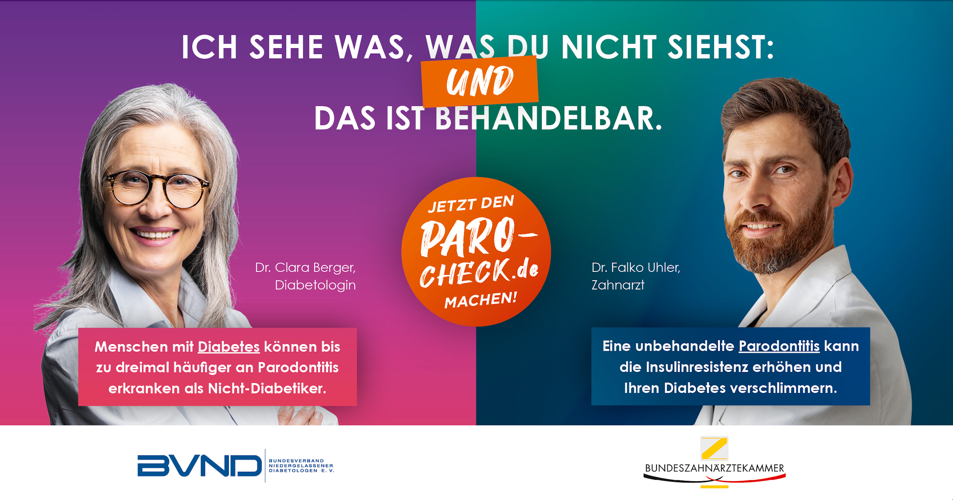 TwitterWas im Mund ist, ist aus den Augen, aber nicht aus dem Sinn. Ohne #Mundgesundheit keine gute #Allgemeingesundheit – eine #Parodontitis kann z.B. das Risiko für #Diabetes erhöhen und sie kann auch die #Insulinresistenz steigern, wenn sie unbehandelt bleibt. FacebookWas im Mund ist, ist aus den Augen, aber nicht aus dem Sinn. Ohne Mundgesundheit keine gute Allgemeingesundheit – eine Parodontitis kann z.B. das Risiko für Diabetes erhöhen und sie kann auch die Insulinresistenz steigern, wenn sie unbehandelt bleibt. InstagramWas im Mund ist, ist aus den Augen, aber nicht aus dem Sinn. Ohne Mundgesundheit keine gute Allgemeingesundheit – eine Parodontitis kann z.B. das Risiko für Diabetes erhöhen und sie kann auch die Insulinresistenz steigern, wenn sie unbehandelt bleibt. #Diabetologie #Zahnmedizin #Parocheck #Parodontitis #DiabetesBildmotivTwitterSind #Diabetolog:innen und #Zahnärzt:innen die deutschen #Avengers? OK, es geht nicht um das halbe Universum, aber immerhin um halb Deutschland: 35 Millionen Menschen leiden an #Parodontitis und 8,5 Millionen an #Diabetes. Die gute Nachricht: wir können helfen.FacebookSind Diabetologinnen und Diabetologen und Zahnärztinnen und Zahnärzte die deutschen Avengers? OK, es geht nicht um das halbe Universum, aber immerhin um halb Deutschland: 35 Millionen Menschen leiden an #Parodontitis und 8,5 Millionen an Diabetes. Die gute Nachricht: wir können helfen.Bildmotiv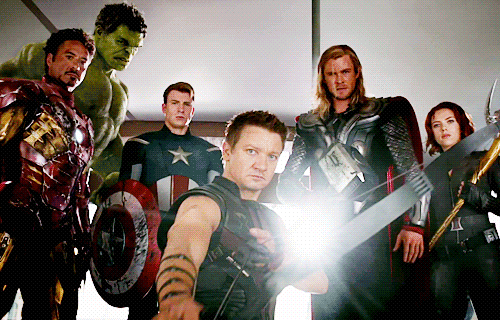 Twitter75% der Menschen mit #Diabetes leiden unter #Entzündungen der Mundschleimhaut. 1/3 davon hat eine schwere #Parodontitis. Gemeinsam klären der Bundesverband Niedergelassener Diabetologen (BVND) und die @bzaek_eV über die Wechselwirkungen und die Behandlung auf. Facebook75% der Menschen mit Diabetes leiden unter Entzündungen der Mundschleimhaut. Ein Drittel davon hat eine schwere Parodontitis. Gemeinsam klären der Bundesverband Niedergelassener Diabetologen (BVND) und die Bundeszahnärztekammer (BZÄK) über die Wechselwirkungen und die Behandlung auf. BildmotivNur TextTwitterMenschen mit #Diabetes können bis zu dreimal häufiger an #Parodontitis erkranken und eine unbehandelte Parodontitis kann die #Insulinresistenz steigern – ein gefährliches Wechselspiel. Machen Sie jetzt den Paro-Check: https://paro-check.de/FacebookMenschen mit Diabetes können bis zu dreimal häufiger an Parodontitis erkranken und eine unbehandelte Parodontitis kann die Insulinresistenz steigern – ein gefährliches Wechselspiel. Machen Sie jetzt den Paro-Check: https://paro-check.de/Instagram Menschen mit Diabetes können bis zu dreimal häufiger an Parodontitis erkranken und eine unbehandelte Parodontitis kann die Insulinresistenz steigern – ein gefährliches Wechselspiel. Machen Sie jetzt den Paro-Check: https://paro-check.de/ (Link in der Bio)#Diabetologie #Zahnmedizin #Parocheck #Parodontitis #DiabetesBildmotiv(Bei Instagram Link in die Bio)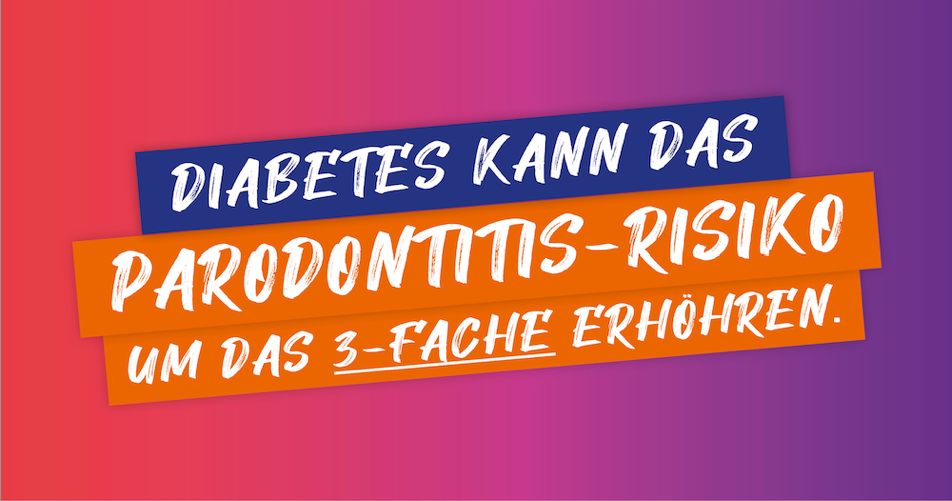 TwitterWas heute #Parodontitis ist, kann morgen schon zu #Insulinresistenz führen. Daher helfen Ihnen #Diabetolog:innen und #Zahnärzt:innen heute gemeinsam, damit Sie auch morgen noch Ihren #Diabetes im Griff haben. FacebookWas heute Parodontitis ist, kann morgen schon zu Insulinresistenz führen. Daher helfen Ihnen Diabetologinnen und Diabetologen und Zahnärztinnen und Zahnärzte heute gemeinsam, damit Sie auch morgen noch Ihren Diabetes im Griff haben. InstagramWas heute Parodontitis ist, kann morgen schon zu Insulinresistenz führen. Daher helfen Ihnen Diabetologinnen und Diabetologen und Zahnärztinnen und Zahnärzte heute gemeinsam, damit Sie auch morgen noch Ihren Diabetes im Griff haben. #Diabetologie #Zahnmedizin #Parocheck #Parodontitis #DiabetesBildmotiv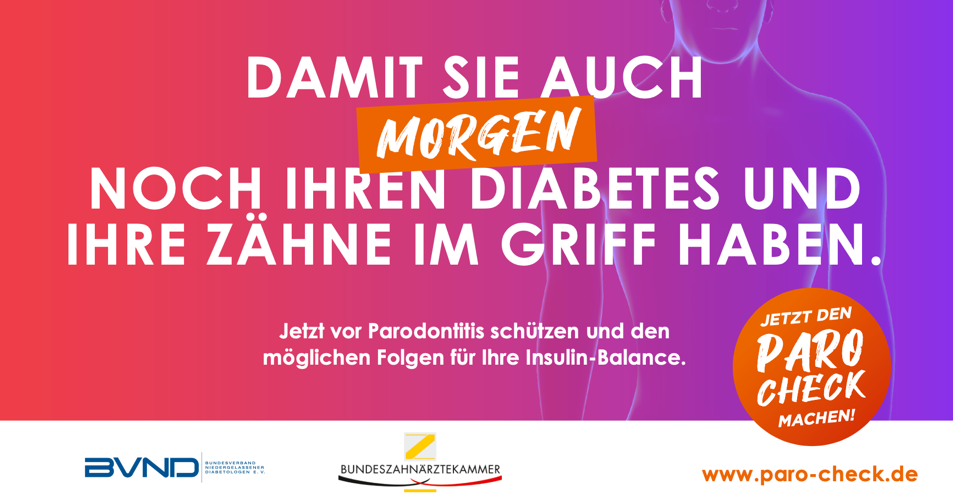 Twitter#Parodontitis und #Diabetes verstärken einander – behandelt man das eine, schützt man sich vor dem anderen. Wer also morgen noch alles im Griff haben möchte, sollte heute schon handeln und behandeln. Sprechen Sie uns an!FacebookParodontitis und Diabetes verstärken einander – behandelt man das eine, schützt man sich vor dem anderen. Wer also morgen noch alles im Griff haben möchte, sollte heute schon handeln und behandeln. Sprechen Sie uns an!InstagramParodontitis und Diabetes verstärken einander – behandelt man das eine, schützt man sich vor dem anderen. Wer also morgen noch alles im Griff haben möchte, sollte heute schon handeln und behandeln. Sprechen Sie uns an!#Diabetologie #Zahnmedizin #Parocheck #Parodontitis #DiabetesBildmotivTwitterManche Kombinationen mag niemand, sei es Montag und Morgen oder #Parodontitis und #Diabetes – beides macht einander nur noch schlimmer. Den Montagmorgen rettet der Kaffee, bei Parodontitis und Diabetes helfen #Zahnärzt:innen und #Diabetolog:innen.FacebookManche Kombinationen mag niemand, sei es Montag und Morgen oder Parodontitis und Diabetes – beides macht einander nur noch schlimmer. Den Montagmorgen rettet der Kaffee, bei Parodontitis und Diabetes helfen Zahnärztinnen und Zahnärzte und Diabetologinnen und Diabetologen.InstagramManche Kombinationen mag niemand, sei es Montag und Morgen oder Parodontitis und Diabetes – beides macht einander nur noch schlimmer. Den Montagmorgen rettet der Kaffee, bei Parodontitis und Diabetes helfen Zahnärztinnen und Zahnärzte und Diabetologinnen und Diabetologen.#Diabetologie #Zahnmedizin #Parocheck #Parodontitis #DiabetesBildmotiv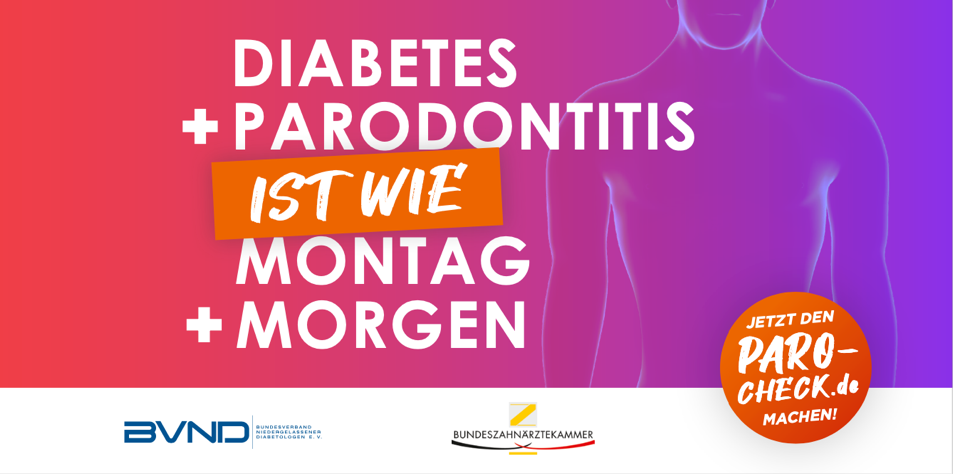 TwitterSchlag und Loch ergeben nichts Gutes und das gilt auch für #Parodontitis und #Diabetes. Beide verschärfen sich gegenseitig – eine #Parodontitis kann z.B. die #Insulinresistenz erhöhen. Lassen Sie es nicht drauf ankommen, machen Sie den #Parocheck: https://paro-check.de/#checkFacebookSchlag und Loch ergeben nichts Gutes und das gilt auch für Parodontitis und Diabetes. Beide verschärfen sich gegenseitig – eine Parodontitis kann z.B. die Insulinresistenz erhöhen. Lassen Sie es nicht drauf ankommen, machen Sie den Parocheck: https://paro-check.de/#checkInstagramSchlag und Loch ergeben nichts Gutes und das gilt auch für Parodontitis und Diabetes. Beide verschärfen sich gegenseitig – eine Parodontitis kann z.B. die Insulinresistenz erhöhen. Lassen Sie es nicht drauf ankommen, machen Sie den Parocheck: https://paro-check.de/#check (Link in der Bio)#Diabetologie #Zahnmedizin #Parocheck #Parodontitis #DiabetesBildmotiv(Bei Instagram Link in die Bio)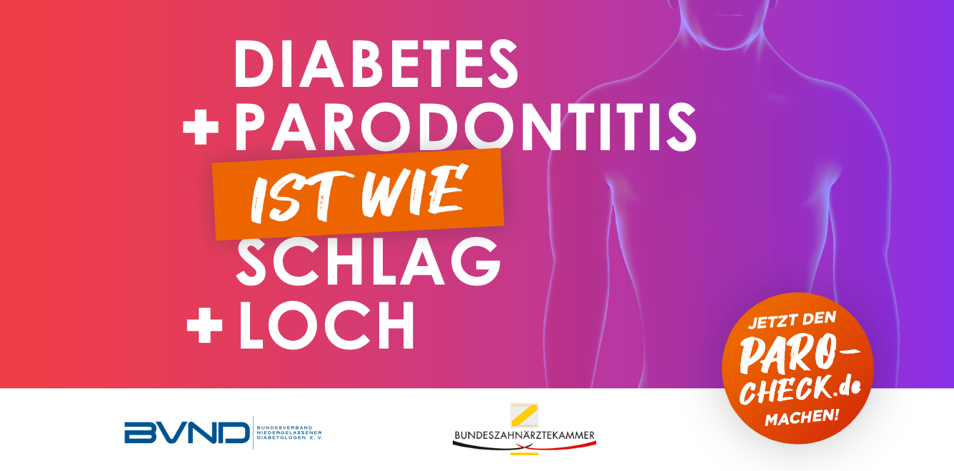 